REPUBLIKA E SHQIPËRISËKOMISIONI QENDROR I ZGJEDHJEVEV E N D I MPËR SHQYRTIMIN E KËRKESËS SË KZAZ-SË NR. 10, BASHKIA HAS “PËR REGJISTRIMIN E Z.GËZIM UKPERAJ SI KANDIDAT I PROPOZUAR NGA PARTIA SOCIALDEMOKRATE, PËR KRYETAR TË BASHKISË HAS, PËR ZGJEDHJET PËR ORGANET E QEVERISJES VENDORE TË DATËS 21 QERSHOR 2015”Komisioni Qendror i Zgjedhjeve në mbledhjen e datës 19.05.2015, me pjesëmarrjen e:Lefterije	LUZI-			KryetareDenar 		BIBA-			Zv/KryetarEdlira		JORGAQI-		AnëtareGëzim		VELESHNJA-   	Anëtar     Hysen 		OSMANAJ-		AnëtarKlement	ZGURI-		AnëtarVera		SHTJEFNI-		AnëtareShqyrtoi çështjen me:OBJEKT:	Për shqyrtimin e kërkesës së KZAZ-së nr. 10, Bashkia Has, “Për regjistrimin e z.Gëzim Ukperajsi kandidat i propozuar nga Partia Socialdemokrate,  për kryetar të bashkisë Has, për zgjedhjet për Organet e Qeverisjes Vendore të vitit 2015.BAZA LIGJORE :	Neni 23, pika 1, germa a, neni 35, pika 5, neni 67, pika 3,i ligjit nr.10019, datë 29.12.2008 “Kodi Zgjedhor i Republikës së Shqipërisë”, i ndryshuar.Komisioni Qendror i Zgjedhjeve pasi shqyrtoi dokumentacionin e paraqitur si dhe dëgjoi dikutimet e të pranishmëve VËRENPresidenti i Republikës, në mbështetje të nenit 92, shkronja “gj”, dhe nenin 93 të Kushtetutës së Republikës së Shqipërisë, si dhe të nenit 9, paragrafi 1, të ligjit nr. 10019, datë 29.12.2008 “Kodi Zgjedhor i Republikës së Shqipërisë” i ndryshuar, me Dekretin nr.8844, datë 15.12.2014, ka caktuar datën 21.06.2015, për zhvillimin e Zgjedhjeve për Organet e Qeverisjes Vendore.Me vendimin e KQZ-së nr.103, datë 09.04.2015, është regjistruar si subjekt zgjedhor, për zgjedhjet për organet e qeverisjes vendore të vitit 2015 Partia Socialdemokrate. Në bazё të nenit 67, pika 1 dhe nenit 72 të ligjit nr. 10019, datë 29.12.2008 “Kodi Zgjedhor i Republikës së Shqipërisë”, Partia Socialdemokrate, nëpërmjet Kryetarit të Partisë z. Skënder Gjinushi, ka  depozituar në KZAZ nr.10 Kërkesën për rregjistrimin e Z. Gëzim Ukperaj, si kandidat për kryetar të bashkisë Has.Bashkëlidhur kërkesës është depozituar dhe dokumentacioni përkatës, si më poshtë listuar:Kërkesë për regjistrimin e Z. Gëzim Ukperaj kandidat për kryetar të  Bashkisë Has, model – 2; të nënshkruar nga Z. Fiqiri Jahir Morina, me autorizim.Deklaratat e kandidatit i cili deklaron se gёzon tё drejtёn dhe vullnetin për të kandiduar për Kryetar në Bashkinë Has,në zgjedhjet për organet e qeverisjes vendore të datës 21.06.2015;Lista e 1% të zgjedhësve të Bashkisë Has që mbështesin kandidatin së bashku me kopje të dokumentit të identifikimit, të nënshkruar prej tyre.Certifikatën personale të kandidatitsipas së cilës rezulton se Z. Gëzim Ukperaj është me vendbanim në Bashkinë Has.Në mbedhjen e datës 11.04.2015, KZAZ nr. 10 pas verifikimit të dokumentacionit te depozituar nga Partisa Socialdemokrate për rregjistrimin e kandidatit për kryetar në bashkinë Has, nuk arriti të merte dot vendim brenda afatit përkatës. Me venidmin nr. 45, datë 11.05.2015 të nënshkruar nga Kryetari dhe Zëvendëskryetari i KZAZ-së nr. 10, kanë vendos ta dërgojnë çështjen dhe dokumentacionin, për shqyrtim në KQZ.KQZ në mbështejte të nenit 35, pika 5 duhet të shqyrtojë kërkesësn e paraqitur nga Kryetari dhe Zëvendëskryetari i KZAZ nr. 10 dhe verifikoij dokumentacionin  e kandidimit të z. Gëzim Ukperaj. Në mbështetje të nenit 71, pika 3 administrata e KQZ-së, verifikoi nënshkrimet e zgjedhësve në listën e zgjedhësve të Bashkisë Has të cilët mbështesin Partinë  Socialdemokrate për regjistrimin e  Z. Gëzim Ukperaj si kandidat për Kryetar Bashkie  dhe hartoi dhe i paraqiti KQZ-së për shqyrtim raportin e detajuar në lidhje për mangësitë e konstatuara. Në përfundim nga verifikimi i nënshkrimeve të depozituara nga zgjedhësit mbështetës  rezulton se numri i zgjedhësve që kanë nënshkruar në listën mbështetëse është 168, më i madh se numri minimal i kërkuar152, në bazë të nenit 70, pika 3 të Kodit Zgjedhor, për nënshkrimet.Komisioni Qendror i Zgjedhjeve, bazuar në nenin 73, pika 1,  të Kodit Zgjedhor, në mbledhjen e datës 19.05.2015, verifikoi dokumentacionin e kandidimit për kryetar në Bashkinë e Has, të depozituar nga Partia Socialdemokrate dhe konstatoi se ishte në përputhje me kërkesat e parashikuara në nenin 67, pikat 2, neni 165 nenin 72 dhe neni 73 të Kodit ZgjedhorPËR KËTO ARSYE:Komisioni Qendror i Zgjedhjeve mbështetur në nenin 23, pika 1, germa a neni 35, pika 5, neni 67, neni 68, pika 2, nenit 72, të Ligjit nr.10019, datë 29.12.2008 “Kodi Zgjedhor i Republikës së Shqipërisë”, i ndryshuar,						VENDOSITë regjistrojë si kandidat për kryetar në Bashkinë Has për zgjedhjet për organet e qeverisjes vendore të datës 21 qershor 2015, Z. Gëzim Xhelasin Ukperaj, të propozuar nga Partia SocialdemokrateKy vendim hyn ne fuqi menjëherë.Kundër këtij vendimi mund të bëhet ankim në Kolegjin Zgjedhor pranë Gjykatës së Apelit Tiranë, brenda 5 ditëve nga shpallja e tij.Lefterije	LUZI-			KryetareDenar 	BIBA-			Zv/KryetarEdlira	           JORGAQI-		AnëtareGëzim	           VELESHNJA-   	Anëtar     Hysen 	OSMANAJ-		AnëtarKlement	ZGURI-		AnëtarVera		SHTJEFNI-		Anëtare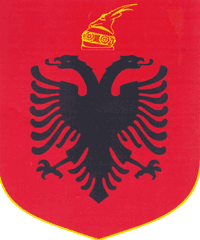 